





Programma Cursus Braces bij orthopedische problematiek  
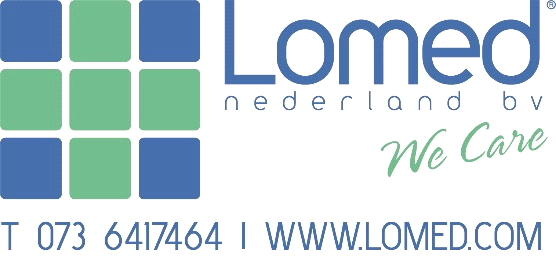 Datum2021LocatieLomed Nederland BV
Speldenmakerstraat 75232 BH ’s HertogenboschZaalAanmelden receptie bij binnenkomst ParkerenEr is voldoende parkeergelegenheid voor het gebouw. ContactpersoonSimone Dillen 
E-mail: sdillen@lomed.com
Telefoon:  073 6417 464 InstructeurMark van de Ven en Sanne van Dijk 09.15u. - 09.30u.
09.30u. - 09.45u. 09.45u. -10.00u.10.00u. -12.30u.
12.30u. -13.00u.13.00u. -15.45u.15.45u. -16.00u.16.00u. OntvangstStart; Welkomstwoord Lomed
Kennismaking en inventarisatieKlinisch redeneren op het gebied van braces, wanneer kies ik voor welke brace? Bespreken wetenschappelijke studies wat betreft braces. Functie en het doel van de verschillende braces benoemen. Aanleggen van een brace bij clienten. Pauze
Praktische uitvoering aanleggen van verschillende braces zowel voor de bovenste als onderste extremiteit. Eindevaluatie en quizAfsluiting ( Certificaat )